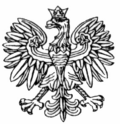 WOJEWODA MAZOWIECKI                                          Warszawa, 24  lipca 2020 r.        WNP-I.4131.121.2020.KS                Rada Miasta Kobyłka                ul. Wołomińska 1                           05-230 KobyłkaRozstrzygnięcie nadzorczeNa podstawie art. 91 ust. 1 ustawy z dnia 8 marca 1990 r. o samorządzie gminnym 
(Dz. U. z 2020 r. poz. 713)stwierdzam nieważnośćuchwały Nr XXVI/196/2020 Rady Miasta Kobyłka z dnia 30 czerwca 2020 r. w sprawie udzielenia Burmistrzowi Miasta Kobyłka wotum zaufania.UZASADNIENIE            W dniu 30 czerwca 2020 r. Rada Miasta Kobyłka podjęła uchwałę Nr XXVI/196/2020 
w sprawie udzielenia Burmistrzowi Miasta Kobyłka wotum zaufania.            Przedmiotowa uchwała została doręczona Wojewodzie Mazowieckiemu, jako organowi nadzoru, w dniu 13 lipca 2020 r.             Jako podstawę prawną Rada Miasta wskazała art. 18 ust. 2 pkt 4a oraz art. 28aa ust. 9 ustawy o samorządzie gminnym, zwanej dalej ,,u.s.g”.            W § 1 kwestionowanej uchwały Rada Miasta, po rozpatrzeniu i zakończeniu debaty nad Raportem o stanie Miasta Kobyłka za rok 2019, oraz po przeprowadzeniu głosowania nad projektem uchwały udzieliła Burmistrzowi Miasta Kobyłka wotum zaufania.             Zgodnie z art. 28aa ust. 9 u.s.g. po zakończeniu debaty nad raportem o stanie gminy rada gminy przeprowadza głosowanie nad udzieleniem wójtowi wotum zaufania. Uchwałę 
o udzieleniu wójtowi wotum zaufania rada gminy podejmuje bezwzględną większością głosów ustawowego składu rady gminy. Niepodjęcie uchwały o udzieleniu wójtowi wotum zaufania jest równoznaczne z podjęciem uchwały o nieudzieleniu wójtowi wotum zaufania.         Natomiast z uzasadnienia kwestionowanej uchwały wynika, że Rada Miasta postanowiła nie udzielić wotum zaufania Burmistrzowi Miasta Kobyłka. Zgodnie z protokołem głosowania z dnia 30 czerwca  2020 r. w sprawie rozpatrzenia projektu uchwały w sprawie udzielenia Burmistrzowi Miasta Kobyłka wotum zaufania, radni zagłosowali w następujący sposób: 
2 głosy - za, 12 głosów -  przeciw, 5 - głosów wstrzymujących się, przy 21 - osobowym składzie Rady Miasta Kobyłka.          W związku z powyższym, w treści § 1 kwestionowanej uchwały, po nieuzyskaniu bezwzględnej większości głosów ustawowego składu Rady, Rada Miasta Kobyłki nie mogła udzielić, Burmistrzowi Miasta Kobyłka wotum zaufania. Stwierdzić zatem należy, że treść uchwały jest niespójna z treścią uzasadnienia tejże uchwały i nie zgadza się ze stanowiskiem radnych przyjętym w głosowaniu nad wotum zaufania dla Burmistrza Miasta.          Wobec powyższego, Wojewoda Mazowiecki stwierdza, że uchwała Rady Miasta Kobyłka Nr XXVI/196/2020 z dnia 30 czerwca 2020 r. w sprawie udzielenia Burmistrzowi Miasta Kobyłka wotum zaufania, istotnie narusza prawo.         Na niniejsze rozstrzygnięcie nadzorcze przysługuje Gminie skarga do Wojewódzkiego Sądu Administracyjnego w Warszawie w terminie 30 dni od dnia doręczenia, wnoszona 
za pośrednictwem organu, który skarżone orzeczenie wydał.       Informuję, że rozstrzygnięcie nadzorcze wstrzymuje wykonanie uchwały z mocy prawa, 
z dniem jego doręczenia.